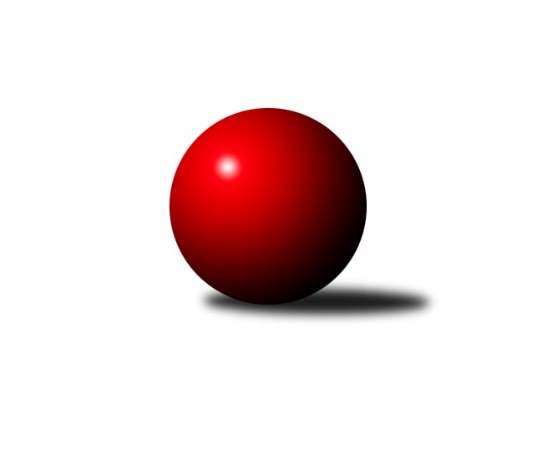 Č.14Ročník 2022/2023	12.2.2023Nejlepšího výkonu v tomto kole: 1946 dosáhlo družstvo: SK Podlužan Prušánky DJihomoravský KP2 jih 2022/2023Výsledky 14. kolaSouhrnný přehled výsledků:SK STAK Domanín 	- KK Vyškov E	5:1	1622:1614	4.0:4.0	10.2.TJ Sokol Mistřín D	- SK Baník Ratíškovice C	0.5:5.5	1651:1669	4.0:4.0	10.2.TJ Jiskra Kyjov B	- TJ Sokol Vracov C	2:4	1399:1420	4.5:3.5	11.2.SK Podlužan Prušánky D	- TJ Sokol Šanov D	5:1	1946:1735	7.0:1.0	12.2.KK Vyškov F	- TJ Sokol Kuchařovice		dohrávka		26.2.Tabulka družstev:	1.	TJ Sokol Kuchařovice	12	11	0	1	60.0 : 12.0 	70.0 : 26.0 	 1674	22	2.	KK Vyškov F	12	10	0	2	49.5 : 22.5 	54.0 : 42.0 	 1692	20	3.	SK Podlužan Prušánky D	12	9	0	3	52.0 : 20.0 	65.5 : 30.5 	 1767	18	4.	TJ Sokol Šanov D	12	6	1	5	36.0 : 36.0 	48.5 : 47.5 	 1673	13	5.	SK STAK Domanín	13	6	1	6	44.5 : 33.5 	56.0 : 48.0 	 1640	13	6.	SK Baník Ratíškovice D	12	5	1	6	33.0 : 39.0 	49.5 : 46.5 	 1576	11	7.	SK Baník Ratíškovice C	12	5	0	7	32.0 : 40.0 	43.5 : 52.5 	 1622	10	8.	TJ Jiskra Kyjov B	13	5	0	8	32.0 : 46.0 	42.5 : 61.5 	 1503	10	9.	TJ Sokol Vracov C	13	5	0	8	28.5 : 49.5 	44.5 : 59.5 	 1586	10	10.	KK Vyškov E	12	4	1	7	31.5 : 40.5 	43.0 : 53.0 	 1654	9	11.	TJ Sokol Mistřín D	13	0	0	13	9.0 : 69.0 	27.0 : 77.0 	 1520	0Podrobné výsledky kola:	 SK STAK Domanín 	1622	5:1	1614	KK Vyškov E	Zbyněk Vašina	 	 218 	 203 		421 	 1:1 	 420 	 	209 	 211		Jaromír Tomiczek	Josef Šlahůnek	 	 190 	 192 		382 	 0:2 	 412 	 	215 	 197		Ludmila Tomiczková	Jakub Juřík	 	 209 	 186 		395 	 1:1 	 394 	 	189 	 205		Běla Omastová	Richard Juřík	 	 218 	 206 		424 	 2:0 	 388 	 	189 	 199		Jiří Alánrozhodčí: Richard JuříkNejlepší výkon utkání: 424 - Richard Juřík	 TJ Sokol Mistřín D	1651	0.5:5.5	1669	SK Baník Ratíškovice C	Pavel Pěček	 	 212 	 248 		460 	 1:1 	 460 	 	232 	 228		Michal Zdražil	Petr Bařina	 	 195 	 203 		398 	 1:1 	 402 	 	189 	 213		Karel Mecl	Lubomír Kyselka	 	 184 	 213 		397 	 1:1 	 405 	 	216 	 189		Martina Antošová	Dušan Urubek	 	 185 	 211 		396 	 1:1 	 402 	 	214 	 188		Jakub Meclrozhodčí:  Vedoucí družstevNejlepšího výkonu v tomto utkání: 460 kuželek dosáhli: Pavel Pěček, Michal Zdražil	 TJ Jiskra Kyjov B	1399	2:4	1420	TJ Sokol Vracov C	Jakub Vančík	 	 194 	 163 		357 	 2:0 	 323 	 	175 	 148		Nikola Plášková	Michal Ambrozek	 	 136 	 166 		302 	 0:2 	 397 	 	207 	 190		Martin Peringer	Karolína Mašová	 	 174 	 177 		351 	 0.5:1.5 	 368 	 	191 	 177		Ondřej Repík	Eva Paulíčková	 	 189 	 200 		389 	 2:0 	 332 	 	176 	 156		Radek Břečkarozhodčí:  Vedoucí družstevNejlepší výkon utkání: 397 - Martin Peringer	 SK Podlužan Prušánky D	1946	5:1	1735	TJ Sokol Šanov D	Tomáš Slížek	 	 257 	 237 		494 	 2:0 	 416 	 	199 	 217		Martin Kožnar	Libor Kuja	 	 230 	 234 		464 	 1:1 	 471 	 	229 	 242		Pavel Martinek	Filip Benada	 	 252 	 247 		499 	 2:0 	 423 	 	213 	 210		Jan Klimentík	Zdeněk Hosaja	 	 240 	 249 		489 	 2:0 	 425 	 	222 	 203		František Hélrozhodčí: Jiří LaukoNejlepší výkon utkání: 499 - Filip BenadaPořadí jednotlivců:	jméno hráče	družstvo	celkem	plné	dorážka	chyby	poměr kuž.	Maximum	1.	Filip Benada 	SK Podlužan Prušánky D	449.00	307.7	141.3	4.9	5/5	(499)	2.	Zdeněk Hosaja 	SK Podlužan Prušánky D	445.80	306.5	139.3	5.3	5/5	(517)	3.	Vendula Štrajtová 	KK Vyškov F	442.78	301.7	141.1	6.4	6/6	(490)	4.	Tomáš Slížek 	SK Podlužan Prušánky D	442.38	308.2	134.2	6.7	4/5	(496)	5.	Darina Kubíčková 	KK Vyškov F	440.56	305.9	134.6	5.6	6/6	(496)	6.	Antonín Pihar 	SK Podlužan Prušánky D	440.00	313.8	126.3	6.3	4/5	(462)	7.	Richard Juřík 	SK STAK Domanín 	437.48	301.2	136.3	6.5	7/7	(483)	8.	Milan Číhal 	TJ Sokol Kuchařovice	436.38	291.2	145.2	3.9	4/5	(497)	9.	Libor Kuja 	SK Podlužan Prušánky D	434.81	302.1	132.7	7.6	4/5	(464)	10.	Zbyněk Vašina 	SK STAK Domanín 	431.14	303.9	127.3	8.8	7/7	(466)	11.	Pavel Martinek 	TJ Sokol Šanov D	430.58	293.9	136.7	6.5	6/7	(471)	12.	Dan Schüler 	SK Baník Ratíškovice C	430.55	299.1	131.5	10.3	4/5	(467)	13.	Milana Alánová 	KK Vyškov E	430.35	298.6	131.8	8.6	5/7	(466)	14.	Tereza Vidlářová 	KK Vyškov F	424.52	293.9	130.6	6.5	6/6	(461)	15.	Jitka Usnulová 	KK Vyškov E	424.12	301.3	122.8	8.1	5/7	(447)	16.	Martina Nejedlíková 	TJ Sokol Vracov C	423.85	294.8	129.1	5.3	5/7	(435)	17.	Jaromír Tomiczek 	KK Vyškov E	423.07	287.9	135.1	4.3	5/7	(485)	18.	Marcel Šebek 	SK Baník Ratíškovice D	422.53	295.8	126.7	9.5	5/6	(461)	19.	Marta Volfová 	TJ Sokol Šanov D	421.21	295.3	125.9	6.8	6/7	(499)	20.	Jakub Mecl 	SK Baník Ratíškovice C	421.13	290.9	130.2	7.6	5/5	(474)	21.	Dušan Jalůvka 	TJ Sokol Kuchařovice	416.43	293.5	122.9	8.4	5/5	(473)	22.	Ludmila Tomiczková 	KK Vyškov E	414.67	281.0	133.7	5.6	6/7	(472)	23.	Jiří Ksenič 	TJ Sokol Kuchařovice	414.36	287.4	126.9	8.3	5/5	(482)	24.	Pavel Pěček 	TJ Sokol Mistřín D	409.10	288.3	120.8	9.1	6/6	(463)	25.	Dušan Urubek 	TJ Sokol Mistřín D	406.60	283.6	123.0	11.7	5/6	(444)	26.	Martina Antošová 	SK Baník Ratíškovice C	404.63	290.3	114.3	9.1	4/5	(437)	27.	Ondřej Repík 	TJ Sokol Vracov C	401.37	286.2	115.1	9.7	6/7	(433)	28.	Eva Paulíčková 	TJ Jiskra Kyjov B	400.76	289.9	110.8	11.3	6/6	(441)	29.	Radek Břečka 	TJ Sokol Vracov C	400.36	286.9	113.5	10.6	7/7	(451)	30.	Martin Švrček 	SK Baník Ratíškovice C	398.00	290.3	107.8	12.1	4/5	(434)	31.	Lubomír Kyselka 	TJ Sokol Mistřín D	397.92	291.3	106.7	12.6	4/6	(415)	32.	Jakub Juřík 	SK STAK Domanín 	396.38	281.4	115.0	9.7	7/7	(466)	33.	Karel Mecl 	SK Baník Ratíškovice C	393.88	290.4	103.5	10.0	4/5	(408)	34.	Antonín Zýbal 	SK Baník Ratíškovice D	389.08	284.9	104.2	11.6	5/6	(413)	35.	Martin Peringer 	TJ Sokol Vracov C	388.33	280.8	107.5	12.0	6/7	(450)	36.	Lucie Horalíková 	KK Vyškov F	384.53	272.6	111.9	11.2	5/6	(433)	37.	Jakub Vančík 	TJ Jiskra Kyjov B	381.40	275.1	106.3	12.8	5/6	(422)	38.	Václav Koplík 	SK Baník Ratíškovice D	377.80	272.6	105.2	12.9	5/6	(401)	39.	Karolína Mašová 	TJ Jiskra Kyjov B	370.72	264.9	105.8	12.7	6/6	(420)	40.	Radim Šubrt 	TJ Jiskra Kyjov B	313.25	224.5	88.8	22.0	4/6	(361)		Michal Zdražil 	SK Baník Ratíškovice C	460.00	317.0	143.0	7.0	1/5	(460)		Daniel Ilčík 	TJ Sokol Mistřín D	435.88	301.0	134.9	7.3	2/6	(476)		Jana Kovářová 	KK Vyškov E	431.17	297.2	134.0	6.3	2/7	(437)		Jan Minaříček 	SK Baník Ratíškovice D	429.53	299.3	130.2	7.7	3/6	(481)		Martin Kožnar 	TJ Sokol Šanov D	429.00	297.0	132.0	9.5	2/7	(442)		Miroslav Vojtěch 	TJ Sokol Kuchařovice	425.56	291.8	133.8	5.7	3/5	(490)		Jiří Trávníček 	KK Vyškov F	425.00	284.0	141.0	8.0	1/6	(425)		Daniel Hubatka 	TJ Sokol Kuchařovice	425.00	322.0	103.0	15.0	1/5	(425)		Jan Klimentík 	TJ Sokol Šanov D	423.00	299.0	124.0	13.0	1/7	(423)		Oldřiška Varmužová 	TJ Sokol Šanov D	422.58	282.8	139.8	7.7	3/7	(483)		Václav Valenta 	TJ Jiskra Kyjov B	418.67	283.7	135.0	6.8	2/6	(445)		Marta Beranová 	SK Baník Ratíškovice D	417.33	285.0	132.3	5.3	3/6	(436)		Stanislav Červenka 	TJ Sokol Šanov D	416.63	289.1	127.5	8.6	4/7	(439)		Ladislav Plaček 	TJ Sokol Kuchařovice	414.00	272.0	142.0	9.0	1/5	(414)		Zbyněk Kasal 	TJ Sokol Kuchařovice	412.56	283.9	128.6	13.4	3/5	(472)		Milan Šimek 	SK Podlužan Prušánky D	411.17	283.5	127.7	10.2	3/5	(446)		Karel Nahodil 	TJ Sokol Kuchařovice	408.33	300.5	107.8	13.0	2/5	(443)		Veronika Presová 	TJ Sokol Vracov C	407.08	287.4	119.7	10.3	3/7	(462)		Lenka Spišiaková 	TJ Sokol Šanov D	406.83	287.7	119.2	11.5	3/7	(429)		František Hél 	TJ Sokol Šanov D	406.25	284.5	121.8	11.6	4/7	(425)		Jana Mačudová 	SK Baník Ratíškovice D	404.50	281.3	123.3	8.0	2/6	(438)		Josef Šlahůnek 	SK STAK Domanín 	403.45	285.0	118.5	9.5	4/7	(432)		Ivan Januška 	TJ Sokol Šanov D	399.33	275.3	124.0	8.0	3/7	(407)		Aneta Vidlářová 	KK Vyškov F	394.00	281.0	113.0	13.0	1/6	(394)		Běla Omastová 	KK Vyškov E	392.83	279.6	113.3	11.4	4/7	(407)		Jiří Alán 	KK Vyškov E	387.25	289.8	97.5	12.1	4/7	(437)		Michal Plášek 	TJ Sokol Vracov C	386.67	278.0	108.7	12.7	1/7	(407)		Tomáš Koplík  st.	SK Baník Ratíškovice D	385.00	279.5	105.5	12.5	1/6	(391)		Jindřich Burďák 	TJ Jiskra Kyjov B	377.44	279.9	97.6	14.1	3/6	(410)		Sabina Šebelová 	KK Vyškov F	377.00	261.0	116.0	13.0	1/6	(377)		Petr Bařina 	TJ Sokol Mistřín D	376.00	271.5	104.5	15.8	2/6	(398)		Ludvík Vašulka 	TJ Sokol Mistřín D	372.83	287.3	85.5	18.7	3/6	(395)		Nikola Plášková 	TJ Sokol Vracov C	372.50	260.0	112.5	12.5	4/7	(413)		Filip Schreiber 	SK Baník Ratíškovice C	364.42	264.9	99.5	15.6	3/5	(383)		Vojtěch Filípek 	SK STAK Domanín 	363.75	265.9	97.9	13.8	4/7	(427)		Ilona Lužová 	TJ Sokol Mistřín D	361.50	264.8	96.7	15.3	3/6	(383)		Marie Kobylková 	SK Baník Ratíškovice D	347.83	252.9	94.9	15.3	3/6	(397)		Kateřina Bařinová 	TJ Sokol Mistřín D	338.00	251.0	87.0	19.0	2/6	(393)		Michal Ambrozek 	TJ Jiskra Kyjov B	290.50	227.5	63.0	27.5	2/6	(302)Sportovně technické informace:Starty náhradníků:registrační číslo	jméno a příjmení 	datum startu 	družstvo	číslo startu
Hráči dopsaní na soupisku:registrační číslo	jméno a příjmení 	datum startu 	družstvo	26533	Petr Bařina	10.02.2023	TJ Sokol Mistřín D	Program dalšího kola:15. kolo17.2.2023	pá	19:30	TJ Sokol Vracov C - KK Vyškov F	18.2.2023	so	14:00	SK Baník Ratíškovice C - TJ Sokol Šanov D	18.2.2023	so	15:30	SK Baník Ratíškovice D - TJ Sokol Mistřín D	18.2.2023	so	17:00	KK Vyškov E - TJ Jiskra Kyjov B				TJ Sokol Kuchařovice - -- volný los --	Nejlepší šestka kola - absolutněNejlepší šestka kola - absolutněNejlepší šestka kola - absolutněNejlepší šestka kola - absolutněNejlepší šestka kola - dle průměru kuželenNejlepší šestka kola - dle průměru kuželenNejlepší šestka kola - dle průměru kuželenNejlepší šestka kola - dle průměru kuželenNejlepší šestka kola - dle průměru kuželenPočetJménoNázev týmuVýkonPočetJménoNázev týmuPrůměr (%)Výkon8xFilip BenadaPrušánky D4991xPavel PěčekMistřín D111.464606xTomáš SlížekPrušánky D4941xMichal ZdražilRatíškovice C111.464607xZdeněk HosajaPrušánky D4894xFilip BenadaPrušánky D111.334992xPavel MartinekŠanov D4716xRichard JuříkDomanín1114241xJiří TrávníčekVyškov F4702xZbyněk VašinaDomanín110.214213xLibor KujaPrušánky D4643xTomáš SlížekPrušánky D110.21494